Космическое путешествие «Путь к звездам сложен и тернист»       12 апреля, в день космонавтики, гостями МКУК «Детская библиотека» стали учащиеся детской художественной школы станицы Старощербиновской.  Они отправились в космическое путешествие «Путь к звездам сложен и тернист». Ребята узнали много интересного: историю освоения космоса, об основоположниках космоса К.Э. Циолковском и С.П. Королеве, о первых спутниках  и космических ракетах.     Гостей очень заинтересовали показанные видеоролики: о первом летчике - космонавте Ю.А. Гагарине «Первый полет в космос» и о космонавтах Кубани «Страницы космических стартов». Настоящим украшением встречи стала презентация «Загадки неба звездного», которая помогла учащимся более наглядно представить космическое путешествие.      В завершение  мероприятия, библиотекарь предложила  ребятам познакомиться и взять на дом литературу с книжной выставки «Космическая азбука».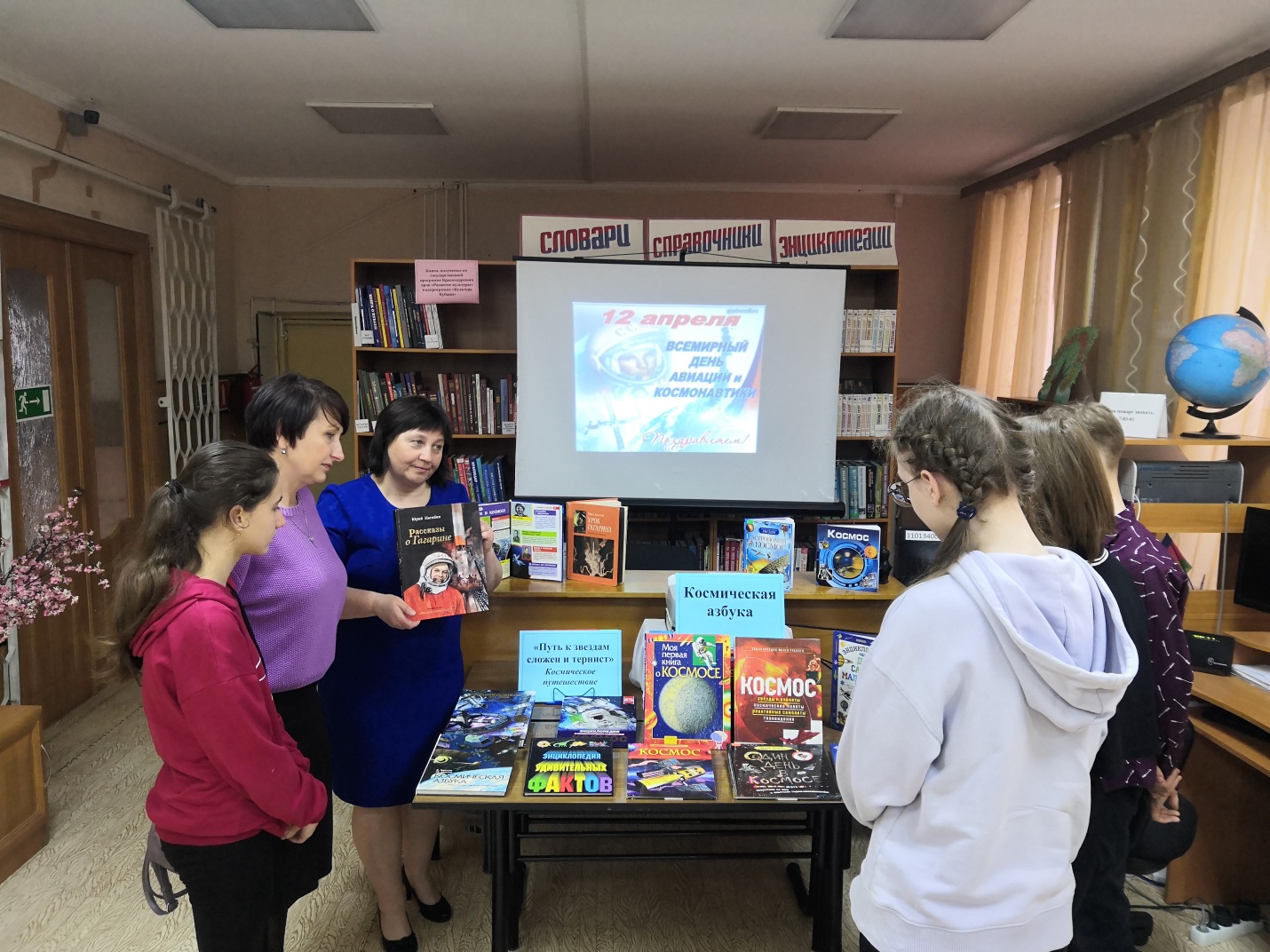 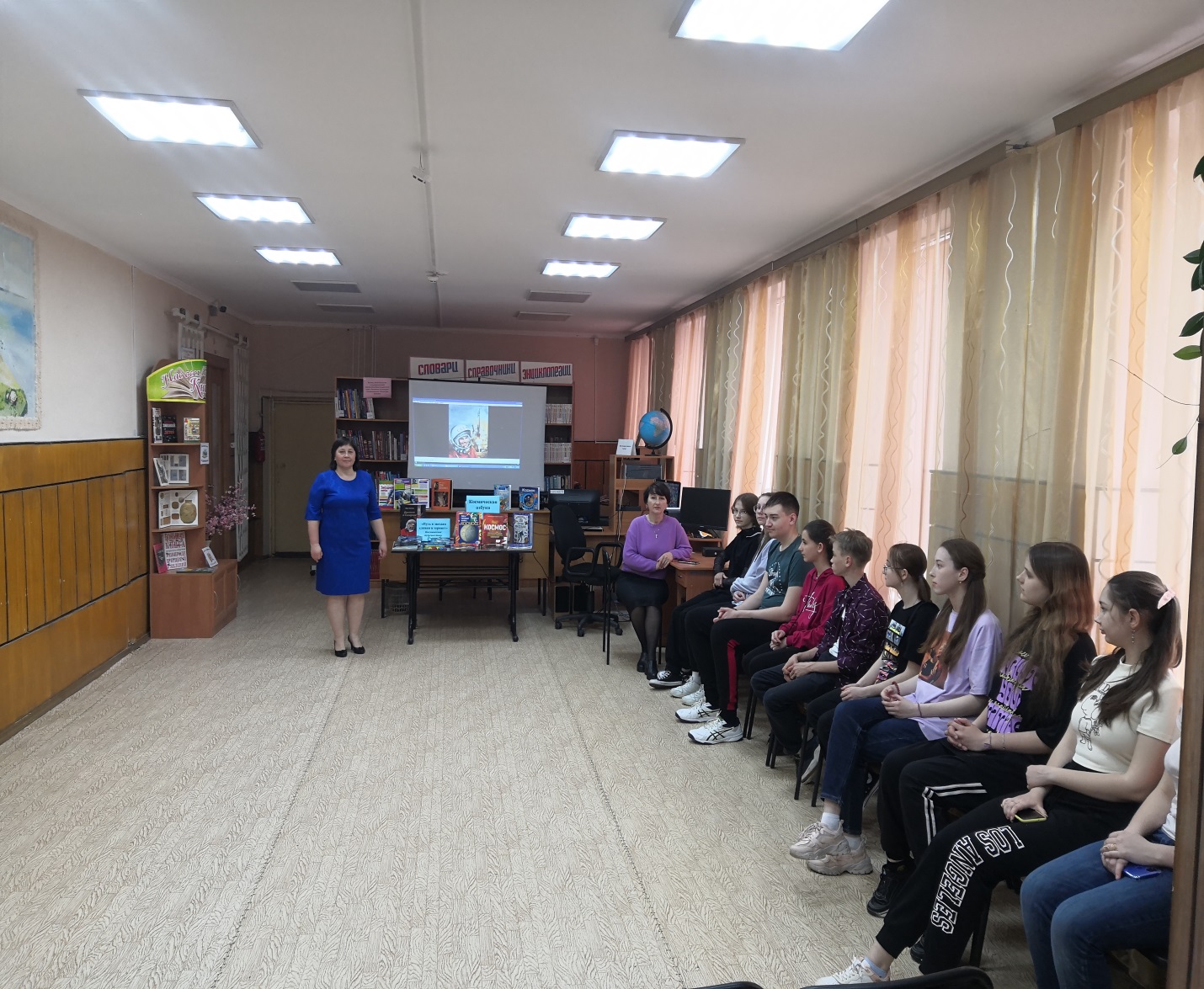 